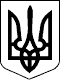 УЖГОРОДСЬКА РАЙОННА державна адміністраціяЗАКАРПАТСЬКОЇ ОБЛАСТІР О З П О Р Я Д Ж Е Н Н Я___06.02.2020___                            Ужгород                           №___53________       Про затвердження паспортів бюджетних програм                                              на 2020 рікВідповідно до статей 6 і 39 Закону України „Про місцеві державні адміністрації”, наказу Міністерства фінансів України від 26.08.2014 № 836  „Правила складання паспортів бюджетних програм місцевих бюджетів та звітів про їх виконання”,  зареєстрованого в Міністерстві юстиції України 10.09.2014 за №1104/25881, рішення сесії Ужгородської районної ради 20.12.2019 № 619 „Про районний бюджет на 2020 рік”:Затвердити паспорти бюджетних програм на 2020 рік за кодами програмної класифікації видатків та кредитування місцевих бюджетів (КПКВК):        0212010 – „Багатопрофільна стаціонарна медична допомога населенню”;        0212111– „Первинна медична допомога населенню, що надається центрами первинної медичної (медико-санітарної) допомоги”;        0212144 – „Централізовані заходи з лікування хворих на цукровий та нецукровий діабет”;        0212152 – „Інші програми та заходи у сфері охорони здоров’я”;        0213121 – „Утримання та забезпечення діяльності центрів соціальних служб для сім’ї, дітей та молоді”;        0217461–„Утримання та розвиток автомобільних доріг та дорожньої інфраструктури за рахунок коштів місцевого бюджету”;        0218110 – „Заходи із запобігання та ліквідації надзвичайних ситуацій та наслідків стихійного лиха”;         0218330 – „Інша діяльність у сфері екології та охорони природних ресурсів”;         0218831 – „Надання довгострокових кредитів індивідуальним забудовникам житла на селі”. 	2. Контроль за виконанням цього розпорядження покласти на керівника апарату Боднарюк Р.Ю.В.о.голови державної адміністрації 	          	               	Христина МАЦКО